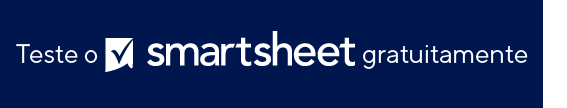 MODELO DE FORMULÁRIO SIMPLES DE INFORMAÇÕES DE CLIENTE AVISO DE ISENÇÃO DE RESPONSABILIDADEQualquer artigo, modelo ou informação fornecidos pela Smartsheet no site são apenas para referência. Embora nos esforcemos para manter as informações atualizadas e corretas, não fornecemos garantia de qualquer natureza, seja explícita ou implícita, a respeito da integridade, precisão, confiabilidade, adequação ou disponibilidade do site ou das informações, artigos, modelos ou gráficos contidos no site. Portanto, toda confiança que você depositar nessas informações será estritamente por sua própria conta e risco.NOME DO CLIENTENOME DO CLIENTENOME DO CLIENTEADMINISTRADORADMINISTRADORADMINISTRADORID DO CLIENTE NÚMEROID DO CLIENTE NÚMEROID DO CLIENTE NÚMERODATADATADATAINFORMAÇÕES DO CLIENTEINFORMAÇÕES DO CLIENTEINFORMAÇÕES DO CLIENTEINFORMAÇÕES DO CLIENTEINFORMAÇÕES DO CLIENTEINFORMAÇÕES DO CLIENTENOMECELULARENDEREÇO RESIDENCIALALT. TELEFONEE-MAILNÚMERO DA PREVIDÊNCIA SOCIALENDEREÇO COMERCIALDATA DE NASCIMENTOINFORMAÇÕES DE PAGAMENTOINFORMAÇÕES DE PAGAMENTOPAGAMENTO PARADATA DO PAGAMENTONÚMERO DO RECIBOVALOR PAGOFORMA DE PAGAMENTORECEBIDO DERECEBIDO PORINFORMAÇÕES DA CONTAINFORMAÇÕES DA CONTAINFORMAÇÕES DA CONTAPERÍODO DE PAGAMENTOPERÍODO DE PAGAMENTOPERÍODO DE PAGAMENTOSALDO DA CONTAESTE PAGAMENTOSALDO DEVEDORDEATÉNOTASNOTASNOTASNOTASNOTASNOTAS